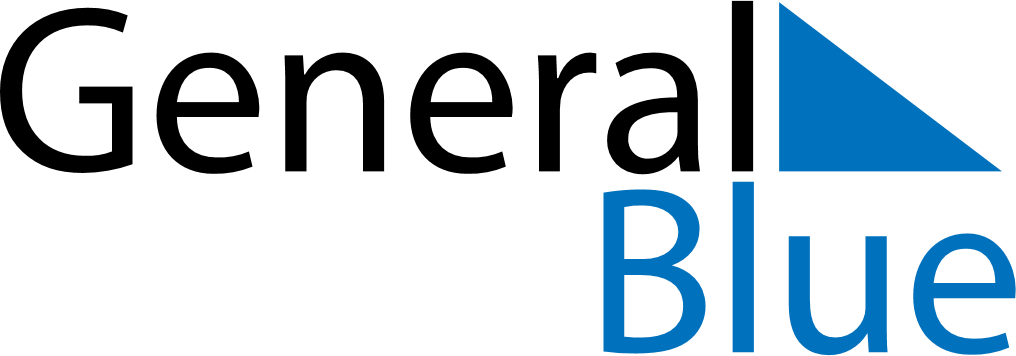 November 2024November 2024November 2024November 2024November 2024November 2024Tinsukia, Assam, IndiaTinsukia, Assam, IndiaTinsukia, Assam, IndiaTinsukia, Assam, IndiaTinsukia, Assam, IndiaTinsukia, Assam, IndiaSunday Monday Tuesday Wednesday Thursday Friday Saturday 1 2 Sunrise: 5:19 AM Sunset: 4:25 PM Daylight: 11 hours and 5 minutes. Sunrise: 5:19 AM Sunset: 4:24 PM Daylight: 11 hours and 4 minutes. 3 4 5 6 7 8 9 Sunrise: 5:20 AM Sunset: 4:23 PM Daylight: 11 hours and 3 minutes. Sunrise: 5:21 AM Sunset: 4:22 PM Daylight: 11 hours and 1 minute. Sunrise: 5:21 AM Sunset: 4:22 PM Daylight: 11 hours and 0 minutes. Sunrise: 5:22 AM Sunset: 4:21 PM Daylight: 10 hours and 58 minutes. Sunrise: 5:23 AM Sunset: 4:21 PM Daylight: 10 hours and 57 minutes. Sunrise: 5:24 AM Sunset: 4:20 PM Daylight: 10 hours and 56 minutes. Sunrise: 5:24 AM Sunset: 4:19 PM Daylight: 10 hours and 55 minutes. 10 11 12 13 14 15 16 Sunrise: 5:25 AM Sunset: 4:19 PM Daylight: 10 hours and 53 minutes. Sunrise: 5:26 AM Sunset: 4:18 PM Daylight: 10 hours and 52 minutes. Sunrise: 5:27 AM Sunset: 4:18 PM Daylight: 10 hours and 51 minutes. Sunrise: 5:27 AM Sunset: 4:17 PM Daylight: 10 hours and 49 minutes. Sunrise: 5:28 AM Sunset: 4:17 PM Daylight: 10 hours and 48 minutes. Sunrise: 5:29 AM Sunset: 4:16 PM Daylight: 10 hours and 47 minutes. Sunrise: 5:30 AM Sunset: 4:16 PM Daylight: 10 hours and 46 minutes. 17 18 19 20 21 22 23 Sunrise: 5:30 AM Sunset: 4:16 PM Daylight: 10 hours and 45 minutes. Sunrise: 5:31 AM Sunset: 4:15 PM Daylight: 10 hours and 44 minutes. Sunrise: 5:32 AM Sunset: 4:15 PM Daylight: 10 hours and 43 minutes. Sunrise: 5:33 AM Sunset: 4:15 PM Daylight: 10 hours and 41 minutes. Sunrise: 5:33 AM Sunset: 4:14 PM Daylight: 10 hours and 40 minutes. Sunrise: 5:34 AM Sunset: 4:14 PM Daylight: 10 hours and 39 minutes. Sunrise: 5:35 AM Sunset: 4:14 PM Daylight: 10 hours and 38 minutes. 24 25 26 27 28 29 30 Sunrise: 5:36 AM Sunset: 4:14 PM Daylight: 10 hours and 37 minutes. Sunrise: 5:37 AM Sunset: 4:14 PM Daylight: 10 hours and 36 minutes. Sunrise: 5:37 AM Sunset: 4:13 PM Daylight: 10 hours and 36 minutes. Sunrise: 5:38 AM Sunset: 4:13 PM Daylight: 10 hours and 35 minutes. Sunrise: 5:39 AM Sunset: 4:13 PM Daylight: 10 hours and 34 minutes. Sunrise: 5:40 AM Sunset: 4:13 PM Daylight: 10 hours and 33 minutes. Sunrise: 5:40 AM Sunset: 4:13 PM Daylight: 10 hours and 32 minutes. 